MANU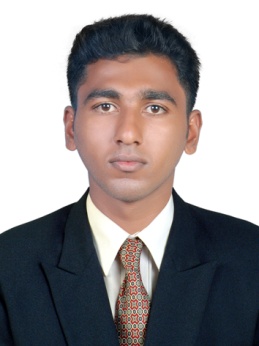 MANU.367543@2freemail.com  CPC WITH ICD 10 PROFICIENT SUMMARY PROFILECertified Professional Coder: Qualifications include;Sound knowledge of  ICD-9-CM and CPT coding with ICD 10Extensive Medical KnowledgeDetail-OrientedAbility to quickly adapt to new environment and learn new technologiesAbility to MultitaskGood Communication ,Interpersonal and organizational skillsOBJECTIVE: Want to work as an advancing medical coding professional in a challenging and intriguing working     atmosphere with the utilization of adept coding expertise and proficiencies.ACADEMIC QUALIFICATION:Graduation, BSC Computer Science from Bharathiar  University ,CoimbatorePlus Two from GHSS  GudalurTRAININGS UNDERTAKEN:Medical Terminology: Anatomy, Physiology, Pathology, and PharmacologyMedical Coding: Diagnosis coding (ICD-9-CM, ICD-10) and CPT CodingPractice Management: Chart Creation, Charge Entry, Claims Preparation & SubmissionHIPPA Compliance: Privacy & Security.CERTIFICATIONS:CPC: Certified Professional Coder from AAPCWORK EXPERIENCEPERSONAL DETAILS:VISA STATUS.           :   LONG TERM VISIT MARITAL STATUS    : SINGLELANGUAGES       KNOWN                 : ENGLISH, MALAYALAM, TAMILDECLARATIONI hereby declare that all the above information is correct to the best of my knowledge and belief.NAME OF ORGANISATIONLOCATIONDESIGNATIONPERIOD OF EMPLOYMENTPERIOD OF EMPLOYMENTDHANINFOTRIVANDRUMMEDICAL CODERFROMTODHANINFOTRIVANDRUMMEDICAL CODER21/09/201631/03/2017